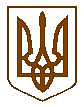 УКРАЇНАЧЕРКАСЬКА МІСЬКА РАДАДЕПАРТАМЕНТ ЕКОНОМІКИ ТА РОЗВИТКУ. Черкаси, вул. Б. Вишневецького, 36, тел (0472) 36-01-88, е-mail: depec@ukr.netЗвіт про періодичне відстеження результативності проекту рішення виконавчого комітету Черкаської міської ради ”Про встановлення тарифів на послугу з надання торгового місця на ринках та ярмарках КП «Черкаські ринки» Черкаської міської ради».1. Вид та назва регуляторного акта.    Проект рішення виконавчого комітету Черкаської міської ради «Про встановлення тарифів на послугу з надання торгового місця на ринках та ярмарках КП «Черкаські ринки» Черкаської міської ради» 2. Назва виконавця заходів з відстеження результативності.  Департамент економіки та розвитку3. Цілі прийняття регуляторного акта.   Рішення було прийнято з метою визначення єдиного розміру торгового місця для сплати за послуги ринку на ринках КП «Черкаські ринки» та задля нормативного його закріплення у відповідних актах.4. Строк виконання заходів з відстеження    Згідно зі ст. 10 Закону України «Про засади державної регуляторної політики у сфері господарської діяльності» періодичне відстеження результативності регуляторного акта здійснюється раз на кожні три роки 5. Тип відстеження   Періодичне  відстеження.6. Метод одержання результатів відстеження результативності.    Для проведення періодичного відстеження регуляторного акта було використано статистичний метод одержання результатів шляхом аналізу даних щорічної інвентаризації торгових місць на ринках КП «Черкаські ринки», статистики звернень, пов’язаних з визначенням розміру торгового місця для сплати за послуги ринку на ринках КП «Черкаські ринки» та розміру торгових місць на міських ринках та торговельних майданчиках усіх форм власності.7. Дані та припущення, на основі яких відстежувалася результативність, а також способи одержання даних.      Заходи з відстеження результативності регуляторного акта проведено на підставі аналізу даних щорічної інвентаризації торгових місць на ринках КП «Черкаські ринки», розміру торгових місць на міських ринках та торговельних майданчиках усіх форм власності та статистики звернень, пов’язаних з визначенням розміру торгового місця для сплати за послуги ринку на ринках КП «Черкаські ринки».8. Кількісні та якісні значення показників результативності акта     Протягом всього періоду дії регуляторного акта будь-яких спірних питань між адміністраціями ринків та продавцями з питань, що стосуються функціонування ринків не виникало, звернення з зазначених питань відсутні. 9. Оцінка результатів реалізації регуляторного акта та ступеня досягнення визначених цілей.     Результатом впровадження регуляторного акта є врегулювання відносин між КП «Черкаські ринки» та продавцями (фізичними особами, фізичними особами-підприємцями, а також юридичними особами, незалежно від форм власності, які здійснюють діяльність на комунальних ринках) з питання визначення розміру торгового місця для сплати за послуги ринкуЗаступник директора департаменту економіки та розвитку                                                              Л.А.Гуріненко Голубченко